ДТП с пострадавшими05.01.2021 года в 08 час 04 минуты на пульт связи пожарно-спасательной части №109 пожарно-спасательного отряда № 40(ПСЧ №109 ПСО №40) государственного казенного учреждения Самарской области «Центр по делам гражданской обороны, пожарной безопасности и чрезвычайным ситуациям» (м.р. Сергиевский) поступила информация о том, что на 1101 км трассы  М-5 произошло дорожно-транспортное происшествие. На место вызова был направлен дежурный караул ПСЧ №109 в количестве трех человек личного состава. Также к месту происшествия были вызваны бригада медицинской скорой помощи и экипаж ГИБДД района. По прибытии на место вызова пожарные-спасатели установили, что произошло столкновение трех автомобилей: легковой автомобиль ВАЗ-21099 в котором находились два человека, фура VOLVOнаходился один водитель и LADAPriora, в котором находились три человека. В результате ДТП пострадали два человека, госпитализированы в Сергиевскую ЦРБ, водитель фуры VOLVO и водитель с пасажирамиLADAPriora не пострадали. Пожарные ПСЧ №109 произвели аварийно-спасательные работы, деблокировали пострадавших.Уважаемые участники дорожного движения! Государственное казенное учреждение Самарской области «Центр по делам гражданской обороны, пожарной безопасности и чрезвычайным ситуациям» напоминает вам о необходимости соблюдать установленные правила дорожного движения. Не забывайте о том, что от вас зависят здоровье и жизни других людей. Если вы стали свидетелем или участником ДТП, обращайтесь по телефонам спасения «112» или «101».Инструктор противопожарной профилактики ПСО № 40                            Екатерина Амшонкова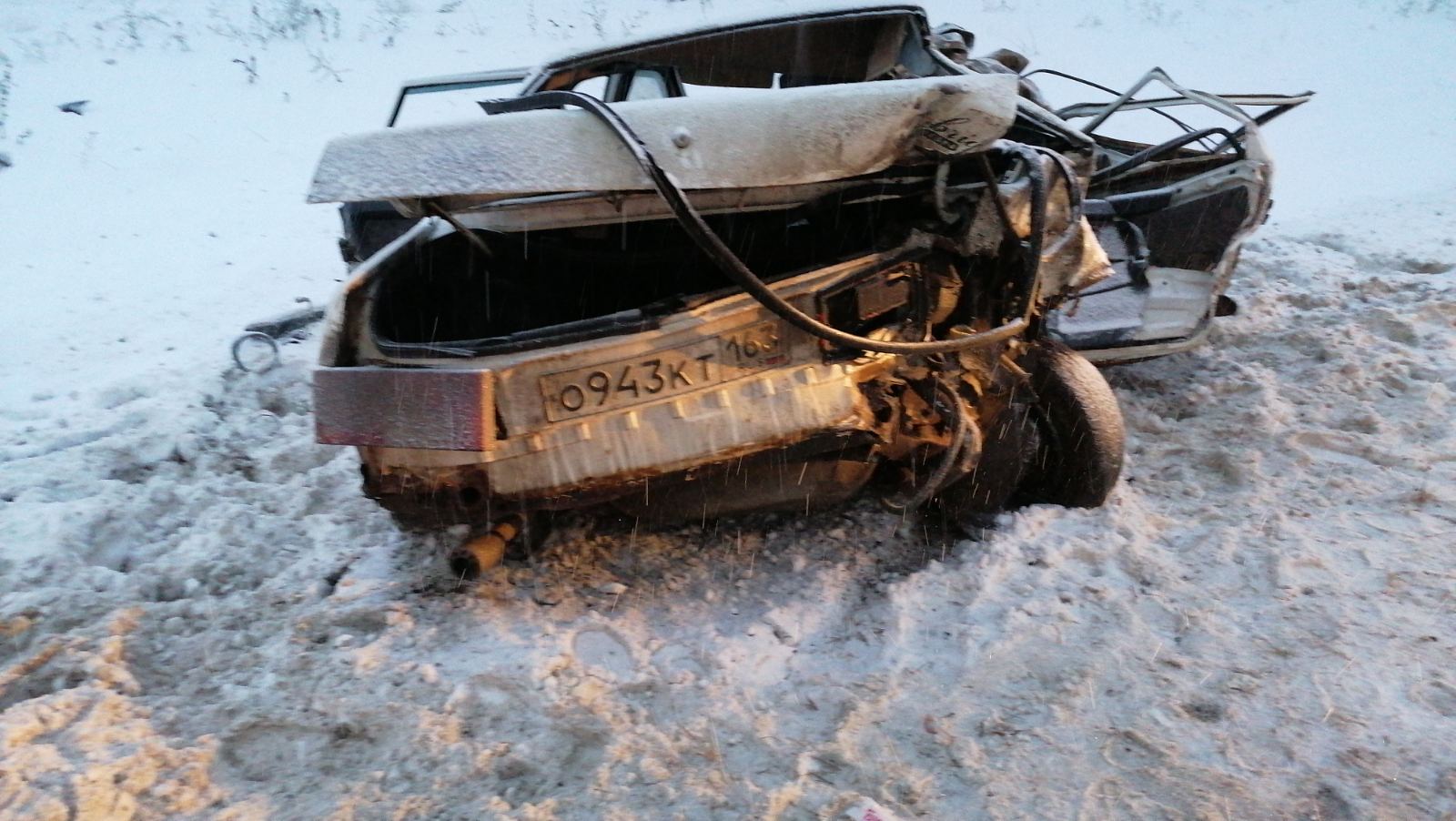 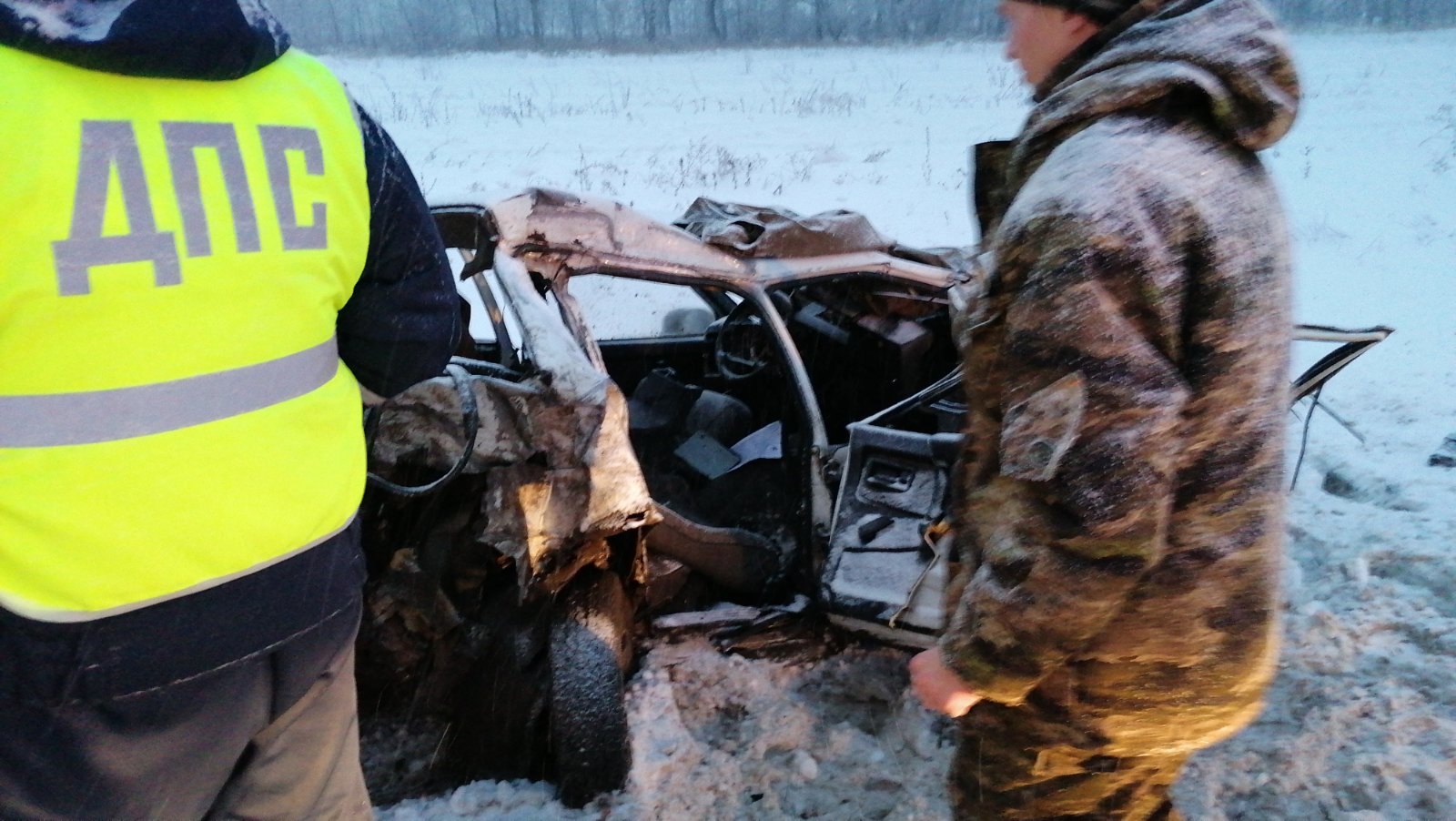 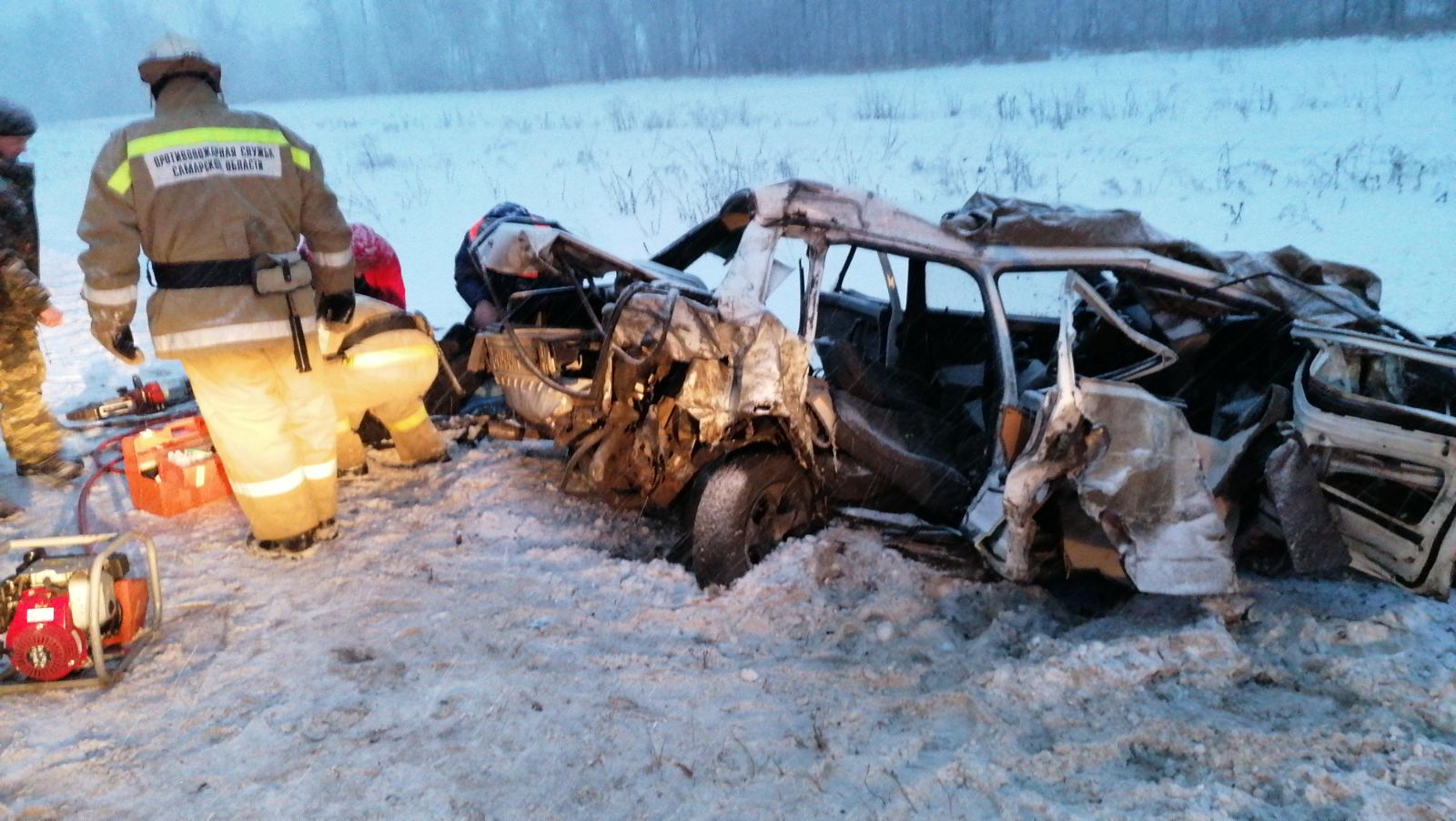 